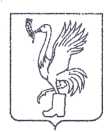 СОВЕТ ДЕПУТАТОВТАЛДОМСКОГО ГОРОДСКОГО ОКРУГА МОСКОВСКОЙ ОБЛАСТИ141900, г. Талдом, пл. К. Маркса, 12                                                          тел. 8-(49620)-6-35-61; т/ф 8-(49620)-3-33-29 Р Е Ш Е Н И Еот __12 февраля____  2020 г.                                                      №  20┌                                                      ┐    О внесении изменений в решение Совета депутатов Талдомского городского округаМосковской области № 61 от 25.07.2019 года «О согласии принять в муниципальную собственность Талдомского городского округа Московской области объект недвижимого имущества»В соответствии с Федеральным законом от 06.10.2003 года № 131-ФЗ «Об общих принципах организации местного самоуправления в Российской Федерации», руководствуясь Уставом Талдомского городского округа Московской области, зарегистрированным в Управлении Министерства юстиции Российской Федерации по Московской области № RU 503650002018001 от 24.12.2018 года, рассмотрев обращение главы Талдомского городского округа Московской области В.Ю. Юдина № 219 от  14.02.2020 года, Совет депутатов Талдомского городского округа Московской областиРЕШИЛ:     1. Внести изменения в п. 1 решения Совета депутатов Талдомского городского округа Московской области № 61 от 25.07.2019 года «О согласии принять в муниципальную собственность Талдомского городского округа Московской области объект недвижимого имущества» и изложить в новой редакции:старая редакция:1. Согласиться принять в муниципальную собственность Талдомского городского округа Московской области объект недвижимого имущества «Многоквартирный дом», площадью      484,00 кв. м., расположенный по адресу: Московская область, г. Талдом, ул. Шишунова, д. 11.новая редакция: 1. Согласиться принять в муниципальную собственность Талдомского городского округа Московской области объект недвижимого имущества «Многоквартирный дом», площадью        460,1 кв. м., расположенный по адресу: Московская область, г. Талдом, ул. Шишунова, д. 11.2.Настоящее решение вступает в силу с даты его подписания.3.Контроль над исполнением настоящего решения возложить  на председателя Совета депутатов Талдомского городского округа Московской области М.И. Аникеева.Председатель Совета депутатовТалдомского городского округа	               М.И. АникеевГлава Талдомского городского округа                                                                                                                  В.Ю. Юдин